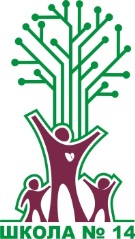 Конспект занятия по ПДД во 2-б классе.Игра «Поле чудес».  Составила и провела Овчинникова Н.Н.                                               классный руководитель 2-б классаИгра «Поле чудес» во 2-б классе по правилам дорожного движения.  Составила и провела Овчинникова Н.Н.  Цели: Формирование правовой культуры учащихся, Обобщение знаний учащихся по правилам дорожного движения.Предварительно класс разделили на 3 команды по 6 человек в каждой ( остальные выполняют другие роли: ведущий, помощники, артисты), приготовлены смайлики, вручаются за правильный ответ. Звучит музыка, приглашаются участники игры.Ведущий:   Я приветствую вас на игре «Поле чудес», которая сегодня посвящена проверке знания правил дорожного движения. Итак, объявляем первый тур,  ( из каждой команды приглашаются по 2 человека).  Загадки: Этот конь не ест овса, вместо ног – два колеса. Сядь верхом и мчись на нём, только лучше правь рулём.  (Велосипед) Где бы нам через дорогу к магазину перейти?Вот за этими ларьками, там, где стрелка у ворот. Мы на стрелке этой сами прочитали … (переход). Что за чудо этот дом! Окна светлые кругом, Носит обувь из резины и питается  бензином,  (автобус). Я глазищами моргаю неустанно день и ночь, Я машинам помогаю,  и тебе хочу помочь, (светофор). Высоких деревьев длинней, травиночки маленькой ниже.  С ней дали становятся ближе, и мир открывается с ней,  (дорога) У посадочных площадок пассажиры транспорт ждут. Установленный порядок нарушать нельзя и тут,  (остановка) Всем знакомые полоски знают дети, знает взрослый. На ту сторону ведёт пешеходный … (переход).Ведущий: попрошу наших помощников подвести итоги  первого тура. Объявляется музыкальная пауза Ведущий: объявляем начало второго тура.( из каждой команды приглашаются следующие участники, по 2 человека).  Конкурс «Дальше, дальше…», дети быстро должны ответить на вопросы в течении определённого времени (5 минут). - Какая часть улицы предназначена для пешеходов? ( тротуар)- По какой стороне тротуара должны ходить пешеходы?  (по правой) - Какой сигнал светофора запрещает движение? (красный) - По какой стороне дороги ходят пешеходы, когда нет тротуара? ( по левой стороне, навстречу транспорту) - Какие геометрические формы имеют дорожные знаки? ( треугольник, квадрат, круг, прямоугольник) - Как называется знак, который устанавливается у детских садов, у школ?(дети!)  - Как называется пересечение дорог? (перекрёсток)- Сколько пешеходных переходов на перекрёстке? (4) - Наши верные друзья и помощники на улицах города. ( дорожные знаки) - Как называют людей, которые пользуются транспортом? (пассажиры)- Что означает  слово «пешеход» (идущий пешком) - Какие группы дорожных знаков вы знаете? (предупреждающие, запрещающие, знаки приоритета, информационно-указательные). Подведение итогов 2 тура. Объявляется музыкальная пауза Ведущий объявляет третий тур ( из каждой команды приглашаются следующие участники, по 2 человека).   В этом туре вам предстоит называть дорожные знаки по их изображениям. Показывается рисунок – дети называют знак.Подведение итогов третьего тура. Объявляется музыкальная пауза Ведущий объявляет супер игру. Решение задач. Что должен сделать пешеход, если на середине проезжей части его застал красный свет светофора? А) вернуться к тротуару, от которого начал переход проезжей части; Б) закончить переход, дойдя до тротуара или обочины на противоположной стороне дороги;В) оставаться на линии, разделяющей транспортные потоки противоположных направлений. 2.  Где можно переходить дорогу вне населённого пункта, если в пределах видимости нет пешеходного перехода или перекрёстка? А) на повороте дороги; Б) в месте, где дорога хорошо просматривается в обе стороны; В) на крутом подъёме. 3. . Кому подчиняются пешеходы, если перекрёсток регулируется светофором и регулировщиком? 1) сигналам светофора; 2) сигналам регулировщика; 3) это зависит от ситуации.Подведение итогов. Игра в зале  «Запрещается – разрешается!» Вручение наград победителям.